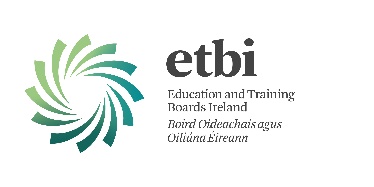 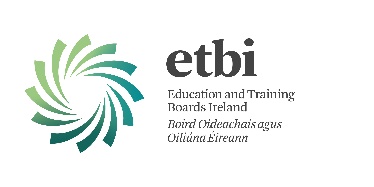 Clár ábhair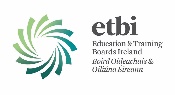 AguisíníAguisín 1 Ról agus Feidhm na Foirne Foghlama Digití						3Aguisín 2 Iniúchadh Inniúlachta Scileanna Digiteacha (Foireann)				4Aguisín 3 Ceardlann na Roinne Ábhar (Bileog Oibre)						5Aguisín 4 Cur i láthair don Fhoireann (Treoir)							6Aguisín 5 Fócasghrúpa Scoláirí - Ceisteanna Pras						7Aguisín 6 Acmhainní Seachtracha								8Aguisín 7 Teimpléad Plean Foghlama Digití - Acmhainn PDST					9Aguisín 1 - Ról agus feidhmeanna na FFDAguisín 2 - Iniúchadh Inniúlachta Scileanna Digiteacha – FoireannCuir tic sa bhosca is oiriúnaí do do leibhéal féinTreoir		1= Tá / An-inniúil		5= Níl / Gan a bheith inniúil Sa cholún deiridh, cuir tic leis na scileanna a mbeifeá compordach ag taispeáint do bhaill foirne eileAguisín 3 - Bileog Oibre na Roinne ÁbharAguisín 4 – Cur i láthair don Fhoireann bainistíochta sinsearaí agus don fhoireann - TreoirAguisín 5 - Fócasghrúpa Scoláirí - Ceisteanna PrasBailiú sonraí a éascú chun beartas dearfach foghlama digití a fhorbairtAguisín 6 - Acmhainní SeachtrachaPDST – Teicneolaíocht san OideachasComhtháthú TFC san Oideachas a chur chun cinn agus tacú leishttps://www.pdsttechnologyineducation.ie/ga/Cosaint Sonraí i ScoileannaTugann an suíomh Gréasáin treoir earnáilsonrach chun cabhrú le scoileanna i réimse na reachtaíochta um chosaint sonraí agus soláthraíonn sé samplaí, samhailpholasaithe, cóid chleachtais agus naisc úsáideacha le hacmhainní eile.http://www.dataprotectionschools.ie/en/Teicneolaíochtaí Digiteacha PDSTTacaíonn an leathanach seo d’ábhar coimeádaithe le scoileanna agus múinteoirí atá i mbun cianfhoghlama d’fhonn leanúnachas a sholáthar do scoláirí.https://www.pdst.ie/DistanceLearning/DigTechPleanáil don Fhoghlaim DhigiteachSoláthraíonn an suíomh Gréasáin seo raon acmhainní lena n-áirítear cainéal físe tiomnaithe agus leagan idirghníomhach den Chreat Foghlama Digiteach.https://www.dlplanning.ie/ Plean Foghlama Digití a Fhorbairt do do Scoil (cúrsa ar líne)Cuideoidh an cúrsa seo leat an Creat Foghlama Digití a úsáid chun foghlaim dhigiteach a fheabhsú i do scoil, beag beann ar do chéim ar an turas seo.https://www.pdsttechnologyineducation.ie/en/Training/Courses/Developing-a-Digital-Learning-Plan-for-your-School.htmlCreat Foghlama Digiteach do Bhunscoileanna Iar-BhunscoileTacaíonn an Creat um Fhoghlaim Dhigiteach leis an Straitéis Dhigiteach do Scoileanna agus le beartais eile na Roinne i roinnt réimsí lárnacha lena n-áirítear athchóiriú agus cur i bhfeidhm curaclaim, forbairt scileanna, oideachas múinteoirí agus torthaí foghlaimeoirí.https://www.pdsttechnologyineducation.ie/en/Planning/Digital-Learning-Framework-and-Planning-Resources-Post-Primary/Digital-Learning-Framework-for-Post-Primary-Schools.pdfTreoirlínte Pleanála um Fhoghlaim DhigiteachSoláthraíonn na Treoirlínte um Pleanáil Foghlama Digití (Treoirlínte Pleanála FD) treoir maidir le conas is féidir leis an gCreat FD tacú le Plean Foghlama Digití (Plean FD) a chruthú do gach scoil.https://www.pdsttechnologyineducation.ie/en/Planning/Digital-Learning-Planning-Guidelines.pdfTeimpléad Pleanála Foghlama Digitíhttps://www.pdsttechnologyineducation.ie/en/Planning/Digital-Learning-Framework-and-Planning-Resources-Post-Primary/Scoilnet.ie – Uirlisí do MhúinteoiríAcmhainní ar líne chun tacú le foghlaim ábhair.https://www.scoilnet.ie/scoilnet/tools-for-teachers/Webwise Soláthraíonn sé comhairle agus acmhainní do thuismitheoirí agus do mhúinteoirí maidir le sábháilteacht idirlínhttps://www.webwise.ie/*Ní liosta uileghabhálach é seo2020[Ainm agus Lógó na Scoile]Ár bPlean chun Inniúlacht Dhigiteach na Foirne a Fheabhsú 2020/21Réamhrá:Sainmhínítear Inniúlacht Dhigiteach mar an tsraith scileanna, eolais agus dearcaí a chuireann ar chumas úsáid mhuiníneach, chruthaitheach agus chriticiúil na dteicneolaíochtaí digiteacha teagasc, foghlaim agus measúnú a fheabhsú. (Creat Foghlama Digiteach do hIarbhunscoileanna)Na diminseain agus na réimsí ón gCreat Foghlama Digiteach atá á roghnú:Teagasc agus FoghlaimRÉIMSE 3: CLEACHTAS AONAIR NA MÚINTEOIRÍ RÉIMSE 4: CLEACHTAS COMHCHOITEANN/COMHOIBRÍOCH NA MÚINTEOIRÍCeannaireacht agus BainistíochtRÉIMSE 1: CEANNAIREACHT AR FHOGHLAIM AGUS AR THEAGASCFoireann um Fhoghlaim Dhigiteach:1. Fócas an Phlean Inniúlachta Digití seoLáidreachtaí / riachtanais scileanna digiteacha na foirne a aithintDeiseanna foghlama digití a aithintSsceideal beartaithe Foghlama Gairmiúla a fhorbairtPlean meastóireachta a fhorbairtNa diminseain agus na réimsí ón gCreat Foghlama Digiteach atá á roghnú (Féach Leathanach 5 – 11 den Chreat Foghlama Digiteach do hIarbhunscoileanna, Féach Aguisín 6) Bailiú Sonraí:Plean chun iniúchadh a dhéanamh:*Tá teimpléad, a thairgeann treoir ar ábhar na tuarascála, le fáil in Aguisín 4 den Chreat3.  Pleanáil Gníomhaíochta & Forfheidhmithe:Táimid chun díriú ar conas ár riachtanais inniúlachta digití a fheabhsú trí:Forbairt scileanna, eolais agus dearcaí múinteoirí a chuireann ar chumas úsáid mhuiníneach, chruthaitheach agus chriticiúil na dteicneolaíochtaí digiteacha an teagasc, an fhoghlaim agus an measúnú a fheabhsú trí:Deiseanna foghlama digiteacha don fhoireann a aithintSceideal don Fhoghlaim Ghairmiúil a fhorbairt agus a chur i bhfeidhmÁr bPlean chun Inniúlacht Dhigiteach Foirne a fheabhsú 2020/21Ar an gcéad leathanach eile atá taifeadta againn:Na spriocanna feabhsúcháin atá leagtha síos againnNa gníomhartha a chuirfimid i bhfeidhm chun iad seo a bhaint amachCé atá freagrach as ár bplean feabhsúcháin a chur i bhfeidhm, a mhonatóiriú agus a athbhreithniúConas a dhéanfaimid dul chun cinn a thomhas agus torthaí a sheiceáil (critéir ratha)Ár bPlean chun Inniúlacht Dhigiteach Foirne a fheabhsú 2020/21Fógra don Fhoireann - Sceideal Imeachtaí Foghlama - Scoilbhliain 2020/2021Plean MeastóireachtaTuairisc - Torthaí MeastóireachtaIs féidir an uirlis seo a úsáid chun cabhrú le pleanáil don scoilbhliain 2021/22Ról agus feidhmeanna na Foirne Foghlama DigitíRól agus feidhmeanna na Foirne Foghlama DigitíRólTacú leis an bhFoireann Bainistíochta Sinsearaí plean straitéiseach éifeachtach a cheapadh agus a chur i bhfeidhm chun freastal ar riachtanais dhigiteacha na foirne, agus scoláirí ina dhiaidh sin, chun leanúnachas an Teagaisc & na Foghlama a chur chun cinn go héifeachtach i gcás cás Foghlama Cumaisc nó cás Teagaisc agus Foghlama cianda.FeidhmeannaFócasghrúpaí a reáchtáil le scoláirí chun sonraí a bhailiú ar theagasc agus ar fhoghlaim le linn dhúnadh scoileanna 2020FeidhmeannaSonraí ó ghrúpaí fócais mac léinn a chomhordú agus a anailísiúFeidhmeannaSonraí ó Iniúchadh Scileanna Digiteacha Foirne a chomhordú agus a anailísiúFeidhmeannaSonraí agus torthaí a chur i láthair na foirne ag an gcéad chruinniú foirneFeidhmeannaCeardlanna idir-rannacha a éascú agus aiseolas a bhailiúFeidhmeannaAthbhreithniú foirne ar an bPlean Foghlama Digití a éascúFeidhmeannaPlean Foghlama Digiteach a athdhréachtú / nuashonrú bunaithe ar thorthaí taighde agus comhairliúcháin foirneFeidhmeannaSceideal d'fhoghlaim ghairmiúil inmheánach agus sheachtrach a cheapadh chun freastal ar riachtanais dhigiteacha na foirneFeidhmeannaDul chun cinn na foirne a mheas agus tuilleadh deiseanna foghlama gairmiúla a chur i bhfeidhm don fhoireann más gá.Rochtain ar ghléasanna digiteachaRochtain ar ghléasanna digiteachaRochtain ar ghléasanna digiteachaRochtain ar ghléasanna digiteachaDEMOIs liom mo ghléas féin (taibléad, ríomhaire glúine, eile)Is liom mo ghléas féin (taibléad, ríomhaire glúine, eile)Is liom mo ghléas féin (taibléad, ríomhaire glúine, eile)Is liom mo ghléas féin (taibléad, ríomhaire glúine, eile)Tá teacht agam ar ghléas scoile gur féidir liom a úsáid sa bhaileTá teacht agam ar ghléas scoile gur féidir liom a úsáid sa bhaileTá teacht agam ar ghléas scoile gur féidir liom a úsáid sa bhaileTá teacht agam ar ghléas scoile gur féidir liom a úsáid sa bhaileIs féidir liom a phriontáil sa bhaileIs féidir liom a phriontáil sa bhaileIs féidir liom a phriontáil sa bhaileIs féidir liom a phriontáil sa bhaileIs féidir liom físeáin a thaifeadadh sa bhaileIs féidir liom físeáin a thaifeadadh sa bhaileIs féidir liom físeáin a thaifeadadh sa bhaileIs féidir liom físeáin a thaifeadadh sa bhaileIs féidir liom ábhar a scanadh sa bhaileIs féidir liom ábhar a scanadh sa bhaileIs féidir liom ábhar a scanadh sa bhaileIs féidir liom ábhar a scanadh sa bhaileRochtain ar Leathanbhanda / Wifi12345Tá teacht agam ar leathanbhanda ar ardchaighdeán sa bhaileBhí mé in ann dul i dteagmháil le scoláirí le linn COVIDScileanna Digiteacha12345Is féidir liom ríomhphoist a sheoladh agus a fháilIs féidir liom ceangaltán a chur le ríomhphostIs féidir liom ardán foghlama fíorúil a úsáid (m.sh. Schoology, Edmodo, MS Teams agus araile.)Is féidir liom seomra ranga ar líne a chur ar bun do mo scoláiríIs féidir liom seomra ranga ar líne a úsáid do mo scoláiríIs féidir liom naisc a roinnt le mo scoláiríIs féidir liom rang ar líne a reáchtáilIs féidir liom rang ar líne a thaifeadadhIs féidir liom rang a réamhthaifeadadh do mo scoláiríIs féidir liom cur i láthair a ullmhú le roinnt le mo scoláiríIs féidir liom glórphoist a chur le mo chur i láthairIs féidir liom gearrthóga fuaime a thaifeadadh agus a chur in eagarIs féidir liom blag a chruthú agus a úsáidIs féidir liom punanna digiteacha a chruthúIs féidir liom tascanna / measúnuithe ar líne a chruthúTaithí ar Chianteagasc agus Fhoghlaim Márta-Meitheamh 2020Taithí ar Chianteagasc agus Fhoghlaim Márta-Meitheamh 2020Roinn:                                                                                              Comhordaitheoir:Roinn:                                                                                              Comhordaitheoir:Modhanna Cumarsáide a úsáidtear chun nasc a dhéanamh le scoláiríArdáin a úsáidtear chun acmhainní / tascanna a uaslódáilNa cúig ghné is fearr de Theagasc & Foghlaim le linn dhúnadh scoileanna ar éirigh leoTrí dheis foghlama gairmiúla ar ghnéithe den chianteagasc ar mhaith lenár roinn a fháilScileanna digiteacha ba mhaith lenár roinn a roinnt le ranna eileAon ní eileCreat Inniúlachta DigitíAn áit a bhfuil muid – An áit a gcaithfimid a bheith – Conas a bhainfimid amach éCreat Inniúlachta DigitíAn áit a bhfuil muid – An áit a gcaithfimid a bheith – Conas a bhainfimid amach éCuspóir an Phlean Foghlama DigitíCreat Foghlama Digití do Bhunscoileanna Iar-BhunscoileAg Breathnú ar Ár Scoil Againne 2016 - Creat Cáilíochta d'Iarbhunscoileanna.Torthaí ó Iniúchadh Scileanna Digiteacha FoirnePointí dearfachaRéimsí le haghaidh tuilleadh forbarthaTorthaí ó Ghrúpaí Fócas na scoláiríPointí dearfachaRéimsí le haghaidh tuilleadh forbarthaPlean StraitéiseOibriú laistigh de ranna ábhair chun riachtanais an ghrúpa a fháil amachOibriú le ranna ábhair eile chun cleachtais nua a roinnt / a fhoghlaimComhairliúchán foirne - Athbhreithniú a dhéanamh ar an bPlean Foghlama Digití atá ann cheanaAn Plean Foghlama Digití atá ann cheana a athdhréachtú / nuashonrúClár Deiseanna Foghlama GairmiúlaDeiseanna inmheánachaDeiseanna seachtrachaMeastóireachtAthbhreithniú a dhéanamh ar dhul chun cinnBearta a chur i bhfeidhm le haghaidh tuilleadh forbarthaTuairimí na scoláirí ar Fhoghlaim Dhigiteach le linn COVID 19Tuairimí na scoláirí ar Fhoghlaim Dhigiteach le linn COVID 19CumarsáidConas a rinne múinteoirí cumarsáid leat le linn COVID?Cérbh iad na módhanna is éifeachtaí? Cén fáth?Conas a chuir an Scoil teachtaireachtaí ginearálta in iúl?Cérbh iad na módhanna is éifeachtaí? Cén fáth?Conas gur mhaith leat go ndéanfaí cumarsáid leat sa todhchaí?Teagasc & FoghlaimCad iad na huirlisí digiteacha ba chabhair duit le linn do chuid foghlama?Ar fhoghlaim tú ó ranganna beo? An raibh siad ina cabhair duit? Cén fáth?An raibh tú i mbun obair ghrúpa ar líne? Conas?Conas a rinne do mhúinteoirí acmhainní a roinnt leat? Cén modh is fearr leat?Cad iad na huirlisí digiteacha ar mhaith leat do mhúinteoirí a úsáid chun cabhrú le do chuid foghlama?Measúnú & TuairisciúConas a fuair tú aiseolas ó do mhúinteoirí?Cé chomh minic a fuair tú aiseolas ó do mhúinteoirí?An bhfuil aon rud eile a d’fhéadfadh do mhúinteoirí a dhéanamh chun cabhrú leat foghlaim ó aiseolas?Cén cineál tascanna / measúnuithe a tugadh duit le linn COVID?Cén cineál tascanna / measúnuithe a mbainfeá tairbhe astu sa todhchaí?Cathaoirleach:Taifeadóir:Teagasc agus FoghlaimRÉIMSE 3: CLEACHTAS AONAIR NA MÚINTEOIRÍRÉIMSE 3: CLEACHTAS AONAIR NA MÚINTEOIRÍCaighdeánCaighdeánRáiteasRÉIMSE 4: CLEACHTAS COMHCHOITEANN/COMHOIBRÍOCH NA MÚINTEOIRÍRÉIMSE 4: CLEACHTAS COMHCHOITEANN/COMHOIBRÍOCH NA MÚINTEOIRÍCaighdeánCaighdeánRáiteasCeannaireacht agus BainistíochtRÉIMSE 1: CEANNAIREACHT AR FHOGHLAIM AGUS AR THEAGASCRÉIMSE 1: CEANNAIREACHT AR FHOGHLAIM AGUS AR THEAGASCCaighdeánCaighdeánRáiteasÁ stiúradh ag:Cathain?Cén chaoi?Iniúchadh Foirne AonairFócasghrúpa ScoláiríCeardlann na Roinne ÁbharAnailís sonraíTuairisc don Bhainistíocht agus don Fhoireann *Scrúdófar agus cuirfear réimse deiseanna san áireamh sa sceideal atá beartaithe, a bhféadfadh cuid díobh seo a leanas nó gach ceann díobh a áireamh:Foghlaim féin-threoraitheBreisoiliúint idir-rannachAg leibhéal na scoile uileGníomhaireachtaí seachtracha a aithint chun deiseanna foghlama a sholáthar ag leibhéal na scoileFócas - Céard?Critéir Ratha:Spriocghrúpa(Foireann uile, Ranna Ábhar, Múinteoirí aonair agus araile)Cathain?Cén áit?Éascaitheoir?Modh(anna) meastóireachta?Lá/Mí/Bliain:Ócáid:Céard?Cén chaoi?Cathain?Torthaí:Gníomh beartaithe: